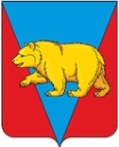 Администрация Долгомостовского сельсоветаАбанского района Красноярского краяПОСТАНОВЛЕНИЕ   26.09.2022г.		            с.Долгий Мост                                         № 61пО внесении изменений в Постановление  от 15.05.2015 № 82-1п «Об утверждении Положения о порядке использования бюджетных ассигнований  резервного фонда администрации Долгомостовского сельсовета Абанского района»В соответствии со статьей 81 Бюджетного кодекса Российской Федерации, руководствуясь статьями 19 Устава Долгомостовского сельсовета Абанского района Красноярского края ПОСТАНОВЛЯЮ:1.  Внести   в Постановление  от 15.05.2015 № 82-1п «Об утверждении Положения о порядке использования бюджетных ассигнований  резервного фонда администрации Долгомостовского сельсовета Абанского района следующие изменения: 1.Приложение № 3 к Положению изложить в новой редакции согласно приложению № 1 к настоящему Постановлению.       2. Контроль за выполнением Постановления оставляю за собой.3.Постановление вступает в силу с момента его официального опубликования в газете «Ведомости Долгомостовского сельсовета».Глава Долгомостовского  сельсовета                                           Л.Д.Попова                                              Приложение №1к ПостановлениюГлавы Долгомостовского сельсоветаот 26.09.2022 № 61пПриложение N 3 к ПостановлениюГлавы Долгомостовского сельсоветаот 15.05.2015г. № 82-1пСОСТАВКОМИССИИ ПО РАССМОТРЕНИЮ ЗАЯВЛЕНИЙ ГРАЖДАН ОБ ОКАЗАНИИ МАТЕРИАЛЬНОЙ ПОМОЩИ ЗА СЧЕТ БЮДЖЕТНЫХ АССИГНОВАНИЙ РЕЗЕРВНОГО ФОНДАДОЛГОМОСТОВСКОГО СЕЛЬСОВЕТА  АБАНСКОГО РАЙОНАПопова Л.Д.   –       Глава Долгомостовского сельсовета                                 Абанского района,       председатель комиссии;Комендат Н.В.      –  специалист Долгомостовского сельсовета Абанского                                  района, заместитель председателя комиссии; Ковалева Н.Л.   –      специалист Долгомостовского сельсовета Абанского   района   секретарь комиссии; Кувеко Е.А.    –          депутат сельского Совета депутатов.                                   				(по согласованию);Михайлова С.Г.  –       специалист по социальной работе населения                                   (по согласованию);Итыгин В.Ю      –       ответственный по   хозгруппе при  администрации  Долгомостовского  сельсовета. (по согласованию).